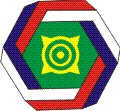 АССОЦИАЦИЯ«СОВЕТ МУНИЦИПАЛЬНЫХ ОБРАЗОВАНИЙ РЕСПУБЛИКИ ХАКАСИЯ»ПРОТОКОЛрасширенного заседания Правления СоветаСогласно п.7.2. Устава  Ассоциации «совет МО РХ» в редакции от 30.11.2017г. «В состав Правления Совета входят: - восемь представителей от муниципальных районов и пять представителей от городских округов (по выборным должностям главы или председателя Совета депутатов муниципального образования), двенадцать представителей  от городских и сельских поселений, в том числе Председатель Совета и два его заместителя, Исполнительный директор Совета (по должности). Всего 26 человек».На заседании Правления  Совета присутствовали:Члены Правления:Белоногов Василий Васильевич, глава г. Черногорска (по должности);Найденов Владимир Федорович, глава г. Сорск (по должности);Валов Михаил Анатольевич, глава г.Саяногорска (по должности);Тупикин Альберт Юрьевич, председатель Совета депутатов г. Абакан (по должности)Стряпков Иннокентий Николаевич, глава Боградского района (по должности);Раменская Татьяна Николаевна, глава Алтайского района (по должности);Челтыгмашев Абрек Васильевич, глава Аскизского района (по должности) – Председатель Совета;Клименко Сергей Васильевич, глава Боградского района (по должности); Тайченачев Анатолий Иванович, глава Орджоникидзевского района (по должности); Дьяченко Алексей Александрович, глава Таштыпского района (по должности);Елистратова Галина Александровна, глава Вершино-Тейского поссовета Аскизского районаВолосатов Сергей Иванович, глава Устинкинского сельсовета Орджоникидзевского района;Петроченко Сергей Владимирович, глава  Троицкого сельсовета Боградского района; Абаринова Ольга Викторовна, глава Новороссийского сельсовета Алтайского района; Третьяков Владимир Павлович, глава Табатского сельсовета Бейского района;Мин Те Хо Александр Владимирович, глава Белоярского сельсовета Алтайского района;Чешуина Лариса Фердинантовна, глава Усть-Бюрского сельсовета Усть-Абаканского района; Ашуркин Сергей Евгеньевич, глава Жемчужненского сельсовета Ширинского района;Соколик Наталья Михайловна (по должности), исполнительный директор Ассоциации «Совет МОРХ». Приглашенные: Владимиров Вячеслав Михайлович – председатель Совета депутатов Усть- Абаканского района;Диринг Андрей Андреевич – первый заместитель главы Ширинского района.Кворум имеется: из 26 действующих членов Правления Совета присутствуют 19.Председатель заседания: Челтыгмашев А.В. - Председатель Совета.Секретарь заседания: Соколик Н. М. – исполнительный директор Совета.ПОВЕСТКА ЗАСЕДАНИЯ:1вопрос: СЛУШАЛИ: Челтыгмашева А. В. «Об организации качественного проведения 22 апреля 2020года в муниципальных образованиях  Республики Хакасия общегосударственного голосования по внесению важных поправок в Конституцию Российской Федерации».Поправки в главный закон государства – Конституцию Российской Федерации, голосование по которым будет проходить в муниципальных образованиях республики 22 апреля, предлагают механизмы, способствующие не только повышению уровня жизни людей, но и укреплению правовой системы страны, в том числе через установление общих принципов создания единой публичной власти. Учитывая, крайнюю важность поправок  в Конституцию для населения и правовой и финансовой организации органов местного самоуправления, особенно в свете реализации в республике национальных проектов.СЛУШАЛИ Левченко О.А.  об оказании содействия Общественной Палате Республики Хакасия, муниципальным общественным палатам, органам ТОС в наборе и подготовке общественных наблюдателей за ходом общегосударственного голосования по внесению поправок в Конституцию Российской Федерации 22 апреля и в дни предварительного голосования с 19-21 апреля 2020 года органами местного самоуправления  муниципальных образований.ВЫСТУПАЛИ:  Ашуркин С.Е., Валов М.А., Тупикпн А.Ю. Дьяченко А.А.СЛУШАЛИ Челтыгмашева А.В.: Заслушав выступления и предложения всех участников заседания Правления Совета по 1 вопросу, предлагаюПризнать  общей задачей членов Ассоциации «Совет МО РХ» - качественное проведение общегосударственного голосования по внесению поправок в Конституцию Российской Федерации;Рекомендовать муниципальным образованиям Республики Хакасия:Оказать всестороннюю помощь территориальным избирательным комиссиям, проинформировать граждан о значимости каждого голоса по поддержке вносимых поправок в Конституцию Российской Федерации;Содействовать Общественной Палате Республики Хакасия и муниципальным общественным палатам, органам ТОС в наборе и подготовке общественных наблюдателей за ходом общегосударственного голосования по внесению поправок в Конституцию Российской Федерации 22 апреля и в дни предварительного голосования с 19-21 апреля 2029 года;Использовать помещения участковых избирательных комиссий 22 апреля  для проведения голосования по  муниципальным проектам общественных территорий для включения в реализацию программы «Формирование комфортной городской среды в Республике Хакасия» в 2020 году.3. Исполнительной дирекции Совета совместно с членами Правления Совета подготовить обращение к жителям муниципальных образований о важности и необходимости принятия участия во всероссийском голосовании по поправкам в Конституцию Российской федерации, предложенными Президентом  Российской Федерации  и дополненными предложениями народных избранников и членами общества.   ГОЛОСОВАЛИ:«за» - 19; «против» - 0; «воздержались» - 0.	РЕШЕНИЕ ПРИНЯТО.вопрос:СЛУШАЛИ: Заворина С.С., заместителя генерального директора - директора филиала ПАО "МРСК Сибири" - "Хакасэнерго", о проблемах погашения обязательств перед филиалом ПАО "МРСК Сибири" за поставленную электроэнергию предприятиями и организациями, финансируемыми из бюджетов муниципальных образований (информация прилагается).     ВЫСТУПАЛИ: Валов М. А.,  Чешуина Л.Ф., Клименко С.В., Диринг А.А.СЛУШАЛИ Челтыгмашева А.В.: Заслушав  замечания и предложения участников заседания Правления Совета по рассматриваемому вопросу, предлагаю:1.  Принять информацию  С.С.Заворина к сведению.2. Рекомендовать руководителям предприятий и организаций, финансируемых из средств муниципальных бюджетов:2.1. Направить заявки на финансирование в объеме лимитных обязательств для оплаты электрической энергии по муниципальным контрактам в целом на 2020 год в разрезе периодов главным распорядителям бюджетных средств местных бюджетов;2.2. В случае необходимости уточнения ожидаемых начислений на 2020 год за потребляемую электрическую энергию по муниципальным контрактам, направить в филиал ПАО «МРСК Сибири» - «Хакасэнерго» плановые объемы потребления.3. Рекомендовать главам муниципальных образований Республики Хакасия:3.1. В целях осуществления предприятиями и организациями, финансируемыми из средств муниципальных бюджетов, текущих платежей за потребленную электрическую энергию обеспечивать, до получения уведомлений о вводе ограничений электроснабжения, оформление соглашений о переуступке долга в отношении организаций, расчетные счета которых заблокированы;3.2. С целью сокращения сроков рассмотрения судебных исков и, соответственно, снижения бюджетных расходов по оплате штрафных санкций, взыскания государственной пошлины, обеспечивать срочное направление заявлений о признании исков по взысканию просроченной задолженности в Арбитражный суд Республики Хакасия предприятиями и организациями, финансируемыми из средств муниципальных бюджетов незамедлительно.4. Рекомендовать главам городов и муниципальных районов подготовить обращение к Правительству Республики Хакасия:4.1. Об обеспечении своевременного финансирования в объеме, требуемом для исполнения обязательств по муниципальным контрактам для оплаты электрической энергии в объеме заявок, поданных на 2020 год;4.2. 0б урегулировании с ПАО «МРСК Сибири» вопроса предоставления банковских либо государственных гарантий погашения просроченной задолженности предприятий и организаций, финансируемых из средств муниципальных бюджетов  в т. ч. в части штрафных санкций за несвоевременную оплату, при наличии кассовых разрывов, не позволяющих обеспечить своевременное погашение обязательств по муниципальным контрактам;Об обеспечении целевого выделения денежных средств в адрес муниципальных образований для погашения задолженности перед ПАО «МРСК Сибири» по исполнительным листам, предъявленным в Управление федерального казначейства (перечень прилагается) с учетом Перечня поручений Главы Республики Хакасия - Председателя Правительства Республики Хакасия (ПР-49п от 13.12.2019г. п. 3).		ГОЛОСОВАЛИ:«за» - 19; «против» - 0; «воздержались» - 0.РЕШЕНИЕ ПРИНЯТО.Вопрос:СЛУШАЛИ: Соколик Н.М. «О предложении внесения изменений в Федеральный закон № 498-ФЗ «Об ответственном обращении с животными и о внесении изменений в отдельные законодательные акты Российской Федерации», в части приостановления ряда положений, предусматривающих пожизненное содержание безнадзорных животных в приютах».18 февраля 2020 в г. Красноярске между Советами муниципальных образований Республики Хакасия и Красноярского края подписано соглашение о взаимодействии и поддержке по вопросам организации местного самоуправления в субъектах и на федеральном уровне. 03.03.2020г. СМО Красноярского края направил в ОКМО письмо с  позицией о внесении изменений в Федеральный закона № 498-ФЗ, в части приостановления ряда положений, предусматривающих пожизненное содержание безнадзорных животных в приютах или поддержке проекта ФЗ №764700-7, внесенного Законодательным Собранием Ленинградской области, предусматривающим перенос вступление ряда статей №498-ФЗ на  01.01.2022 года. 		ВЫСТУПАЛИ: Челтыгмашев А.В., Тупикин А.Ю. Валов М.А., Найденов В.Ф.	СЛУШАЛИ Челтыгмашева А.В.: Обсудив положения ст. 16, 18, 20 Федерального закона   от 27 декабря 2018 г. N 498-ФЗ «Об ответственном обращении с животными и о внесении изменений в отдельные законодательные акты Российской Федерации» в части организации приютов для животных и порядка  и организации мероприятий при осуществлении деятельности по обращению с животными без владельцев, т. ч. п.5. ст. 18: «размещение в приютах для животных и содержание в них животных без владельцев, которые не могут быть возвращены на прежние места их обитания, до момента передачи таких животных новым владельцам или наступления естественной смерти таких животных»,  предлагаю:Принять информацию по рассматриваемому вопросу к сведению; Признать:2.1. Отсутствие в муниципальных образованиях Республики Хакасия муниципальных приютов  и отсутствие средств в бюджетах муниципальных образований на строительство и содержание муниципальных бюджетов; Несоответствие действующих на территории Республики Хакасия частных приютов для животных требованиям Федерального закона   от 27 декабря 2018 г. N 498-ФЗ «Об ответственном обращении с животными и о внесении изменений в отдельные законодательные акты Российской Федерации».Направить Президенту Общероссийского Конгресса муниципальных образований депутату Государственной Думы, первому заместителю руководителя фракции «Единая Россия» в ГД ФС РФ В.Б. Кидяеву обращение  о внесении на рассмотрение Государственной Думой Российской Федерации законодательной инициативы о внесении изменений в Федеральный закон № 498-ФЗ, в части приостановления ряда положений, предусматривающих пожизненное содержание безнадзорных животных в приютах, или поддержать проект федерального закона № 764700-7, внесенный Законодательным Собранием Ленинградской области.Исполнительной дирекции направить обращение в адрес Кидяева В.Б. до 23.03.2020г.		ГОЛОСОВАЛИ:«за» - 19; «против» - 0; «воздержались» - 0.РЕШЕНИЕ ПРИНЯТО.вопрос:	СЛУШАЛИ: Левченко Д.А.  «О требованиях законодательства по историко-архитектурной экспертизе при подготовке и реализации проектов муниципальных образований  сельских поселений, участвующих в  Республиканском конкурсе на лучший социально значимый проект муниципального образования (поселения) Республики Хакасия» .		ВЫСТУПАЛИ: Соколик. Н. М., Раменская Т.Н., Мин Те Хо А.В. 		СЛУШАЛИ Мин Те Хо А. В.: Исполнение федерального законодательства по историко-архитектурной экспертизе при подготовке и реализации проектов строительства и реконструкции объектов градостроительства муниципальных образований является обязательным для органов местного самоуправления. С учетом требований и сложившейся практики предлагаю:Принять информацию  Левченко Д.А.  «О требованиях законодательства по историко-архитектурной экспертизе при подготовке и реализации проектов муниципальных образований  сельских поселений, участвующих в  Республиканском конкурсе на лучший социально значимый проект муниципального образования (поселения) Республики Хакасия» к сведению.Главам муниципальных образований при подготовке проектов  сельских поселений, для участия в  2020 году в Республиканском конкурсе на лучший социально значимый проект муниципального образования (поселения) Республики Хакасия» направлять в оргкомитет перечень документов в соответствии с требованиями Положения о конкурсе.		ГОЛОСОВАЛИ:«за» - 19; «против» - 0; «воздержались» - 0.РЕШЕНИЕ ПРИНЯТО.Председатель Совета                                                            А. В. ЧелтыгмашевСекретарь заседанияПравления Совета                                                                     Н.М. Соколик13  марта 2020 года12.00час.г. Абакан, ул. Щетинкина 18ВремяНаименование вопросаДокладчики12.00-12.151.  Об организации качественного проведения 22 апреля 2020года в муниципальных образованиях  Республики Хакасия общегосударственного голосования по внесению важных поправок в Конституцию Российской Федерации;Челтыгмашев А.В.Председатель СоветаЛевченко О.А.Председатель Общественной палаты Республики Хакасия12.15-12.302. О  мерах погашения обязательств перед филиалом ПАО «МРСК Сибири» за поставленную электроэнергию  предприятиями и организациями, финансируемыми из бюджетов муниципальных образований;Челтыгмашев А.В.Председатель СоветаЗаворин Серегей Сергеевич  Директор филиала ПАО «МРСК Сибири»- «Хакасэнерго»12.30-12.403. О предложении внесения изменений в Федеральный закон № 498-ФЗ «Об ответственном обращении с животными и о внесении изменений в отдельные законодательные акты Российской Федерации», в части приостановления ряда положений, предусматривающих пожизненное содержание безнадзорных животных в приютахСоколик Н.М.Исполнительный директор12.40-12.554. О требованиях законодательства по историко-архитектурной экспертизе при подготовке и реализации проектов муниципальных образований  сельских поселений, участвующих в  Республиканском конкурсе на лучший социально значимый проект муниципального образования (поселения) Республики ХакасияЛевченко  Д. А. руководитель Гос. инспекции по охране объектов культурного наследия РХ13.005. Разное 